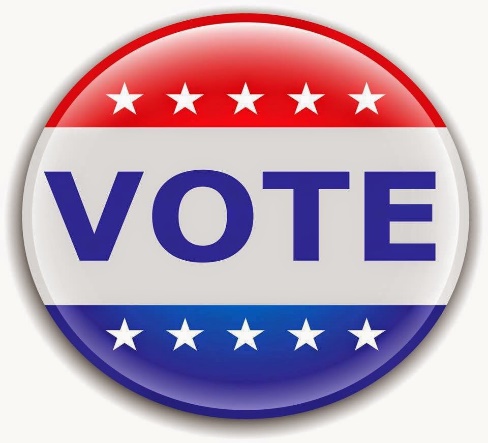 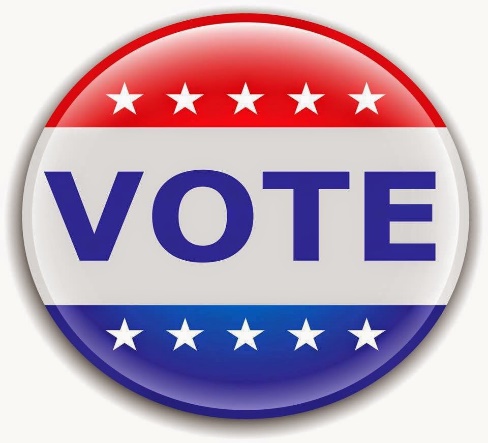 Important Voter InformationRecently, The Center for Voter Information mailed absentee ballot applications to Virginia residents.  This mailing is not from the Virginia Department of Elections nor your local Registrar’s Office.  The mailing contains a VIRGINIA VOTE BY MAIL APPLICATION FORM.    The application form is partially completed with voter information.  It also contains a pre-paid addressed envelope to your registrar’s mailing address.  Some of these envelopes have incorrect addresses to the local registrar’s office.  The Virginia Department of Elections encourages all voters who would like to receive an absentee ballot for the November election to apply electronically on their website:  www.elections.virginia.gov/voterinformation. The first day that absentee ballots will be mailed is September 18, 2020.  All mail through the Virginia Department of Elections will include an Intelligent Mail Barcode (IMB) which will be used to sort and track ballots as they are returned to the registrar’s offices.  This IMB will be on the outer envelopes and return envelopes. This barcode will allow registrars to track absentee ballots mailed to voters and it allows voters to track their completed ballots to the registrar’s office.  It will also help voters recognize this important mail and will be distinct from political mailings.  It will also assist Postal workers to distinguish it from other mail pieces.